Studie- en vakboeken Dedicon Uitgekomen kwartaal 3 2020Bevat alle brailleboeken die in de periode juli t/m september 2020 aan de collectie van Dedicon zijn toegevoegd. Over deze lijstDeze lijst bevat de brailleboeken van Dedicon Educatief die in het derde kwartaal van 2020 aan de collectie van Dedicon zijn toegevoegd. De lijst bevat informatieve boeken voor volwassenen. De boeken zijn gesorteerd op achternaam van de auteur. De volgende gegevens zijn opgenomen:Auteur en titelEen korte inhoudomschrijving (indien beschikbaar)Het jaar van uitgaveOpleidingsniveau (mbo, hbo of wo)Het boeknummerAanduiding van het genre ‘niet’, omdat het gaat om informatieve boekenAanduiding V (voor volwassenen)Aanduiding 1 of meer br = aantal banden (omvang van het boek)N.B. De boekgegevens worden rechtstreeks geleverd door Dedicon Educatief en niet gewijzigd voor de configuratie naar dit bestand. Dit bestand is met de grootst mogelijke zorg opgesteld, taal en spelfouten onder voorbehoud. Opgeven van boeksuggesties: Een boeksuggestie indienen doet u zo:Zoek in dit bestand.Noteer de titel, auteur en het boeknummer van het desbetreffende boek.U mailt de boeksuggestie aan klanten@passendlezen.nl met uw klantgegevens. In de onderwerpsregel noteert u (minimaal) ‘Suggestie studie- en vak’.De boeksuggestie voor het studie- en vakboek wordt door Passend Lezen in behandeling genomen. U ontvangt een terugkoppeling of het boek wel of niet in de collectie past en wordt opgenomen.Inhoud:
Over deze lijst	IIInformatieve boeken voor volwassenen	1Informatieve boeken voor volwassenenOver de hardnekkige aanwezigheid van het Christendom
2020
hbo,wo
s332546 niet - V - 10br  
____________________________Teksten : Theorie en Praktijk : Literair Vertalen : 1

hbo,wo
s333162 niet - V - 2br  
____________________________Thuis
inkeer en de vorming van het geweten
2020
hbo,wo
s332543 niet - V - 10br  
____________________________Aurelius Augustinus / Het ware geloof
2020
hbo,wo
s332544 niet - V - 6br  
____________________________Bloks-Jekel, Karine / TaalSterk : Taalniveau A2 naar B1
Communicatieve taalmethode voor midden- en hoogopgeleide anderstaligen, waarbij bijna 1000 woorden productief worden geoefend
2017
s333086 niet - V - 16br  
____________________________Counet, Patrick Chatelion / Vijftig tinten God
essays en columns op de rand van Capgras
2020
hbo,wo
s332550 niet - V - 10br  
____________________________Dorrepaal, Ilonka / De wereld van arbeidsbemiddeling
recruitment en re-integratie
2015
hbo
s332435 niet - V - 20br  
____________________________Faesen, Rob / Ontmoeting
religie als relatie in christelijk perspectief
2020
hbo,wo
s332557 niet - V - 4br  
____________________________Hellemans, Staf / De grote transformatie
2019
hbo,wo
s332548 niet - V - 3br  
____________________________Kevers, Paul / De Bijbel lezen gisteren, vandaag en morgen
2020
hbo,wo
s332551 niet - V - 8br  
____________________________Manenschijn, Gerrit / Omstreden gezegdes
2016
hbo,wo
s332554 niet - V - 6br  
____________________________Martin Bailey Wells, Samuel / Een Nazaret- manifest
met God zijn
2020
hbo,wo
s332556 niet - V - 19br  
____________________________Quartier, Thomas / open einde van je verlangen
Bidden met een hedendaagse monnik
2020
hbo,wo
s332555 niet - V - 3br  
____________________________Roebben, Bert / Volharden in de broosheid
spiritualiteit in tijden van corona
2020
hbo,wo
s332653 niet - V - 3br  
____________________________Slaats, Jonas / Religie herzien
voorbij het wij-zij denken van seculier versus religieus
2020
hbo,wo
s332553 niet - V - 10br  
____________________________Speelman, Willem Marie / Volg de liefde
leiderschap in het licht van Franciscus en Clara van Assisi
2020
hbo,wo
s332547 niet - V - 13br  
____________________________Verdoodt, Frans-Jos / Daens
2020
hbo,wo
s332549 niet - V - 13br  
____________________________Bibliotheekservice Passend LezenPostbus 840102508 AA Den HaagTel.: 	070 - 338 15 00E-mail: 	klanten@passendlezen.nlWebsite:	www.passendlezen.nl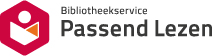 